ANKIETA ZAINTERESOWANIA WYBRANĄ INSTALACJĄ OZE 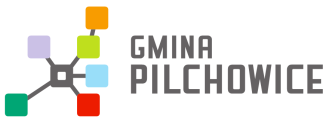 Dane dotyczące budynku i osób zamieszkujących - obowiązkoweDane dotyczące budynku i osób zamieszkujących - obowiązkoweDane dotyczące budynku i osób zamieszkujących - obowiązkowePowierzchnia użytkowa budynku (w m2)Liczba osób stale zamieszkujących BudynekDostęp do Internetu w budynkuTAK NIERok budowy budynkuCzy budynek został poddany termomodernizacjiTAKKiedy? ………………….(miesiąc/rok) NIEJeśli budynek został poddany termomodernizacji, to jaki był jej zakres: wymiana okien i drzwitermomodernizacja ścian zewnętrznych, grubość w cm……………termomodernizacja dachu, grubość w cm……………termomodernizacja poddasza, grubość w cm……………wymiana okien i drzwitermomodernizacja ścian zewnętrznych, grubość w cm……………termomodernizacja dachu, grubość w cm……………termomodernizacja poddasza, grubość w cm……………Dane dotyczące montażu instalacji OZE (zaznacz „X” przy instalacji, która Cię interesuje)Dane dotyczące montażu instalacji OZE (zaznacz „X” przy instalacji, która Cię interesuje)Dane dotyczące montażu instalacji OZE (zaznacz „X” przy instalacji, która Cię interesuje)Dane dotyczące montażu instalacji OZE (zaznacz „X” przy instalacji, która Cię interesuje)Dane dotyczące montażu instalacji OZE (zaznacz „X” przy instalacji, która Cię interesuje)Dane dotyczące montażu instalacji OZE (zaznacz „X” przy instalacji, która Cię interesuje)Dane dotyczące montażu instalacji OZE (zaznacz „X” przy instalacji, która Cię interesuje)Dane dotyczące montażu instalacji OZE (zaznacz „X” przy instalacji, która Cię interesuje)Dane dotyczące montażu instalacji OZE (zaznacz „X” przy instalacji, która Cię interesuje)Dane dotyczące montażu instalacji OZE (zaznacz „X” przy instalacji, która Cię interesuje)Dane dotyczące montażu instalacji OZE (zaznacz „X” przy instalacji, która Cię interesuje)Dane dotyczące montażu instalacji OZE (zaznacz „X” przy instalacji, która Cię interesuje)Dane dotyczące montażu instalacji OZE (zaznacz „X” przy instalacji, która Cię interesuje)Dane dotyczące montażu instalacji OZE (zaznacz „X” przy instalacji, która Cię interesuje)Instalacja fotowoltaicznaInstalacja fotowoltaicznaInstalacja fotowoltaicznaInstalacja fotowoltaicznaInstalacja fotowoltaiczna z magazynem energii elektrycznejInstalacja fotowoltaiczna z magazynem energii elektrycznejInstalacja fotowoltaiczna z magazynem energii elektrycznejInstalacja fotowoltaiczna z magazynem energii elektrycznejInstalacja fotowoltaiczna z magazynem energii elektrycznejInstalacja fotowoltaiczna z magazynem energii elektrycznejMagazyn energii elektrycznejMagazyn energii elektrycznejMagazyn energii elektrycznejMagazyn energii elektrycznejZużycie energii elektrycznej za ostatnie 12 miesięcyZużycie energii elektrycznej za ostatnie 12 miesięcyZużycie energii elektrycznej za ostatnie 12 miesięcy………………………………. kWh………………………………. kWh………………………………. kWh………………………………. kWh………………………………. kWh………………………………. kWh………………………………. kWh………………………………. kWh………………………………. kWh………………………………. kWh………………………………. kWhMoc przyłączeniowaMoc przyłączeniowaMoc przyłączeniowa  ………………………………. kW  ………………………………. kW  ………………………………. kW  ………………………………. kW  ………………………………. kW  ………………………………. kW  ………………………………. kW  ………………………………. kW  ………………………………. kW  ………………………………. kW  ………………………………. kWCzy jest już zainstalowana instalacja fotowoltaiczna produkująca energię na potrzeby budynku mieszkalnego?Czy jest już zainstalowana instalacja fotowoltaiczna produkująca energię na potrzeby budynku mieszkalnego?Czy jest już zainstalowana instalacja fotowoltaiczna produkująca energię na potrzeby budynku mieszkalnego?TAK, Jaka moc Instalacji? ………………………kWpKiedy zamontowana Instalacja? ……………… (miesiąc/rok)TAK, Jaka moc Instalacji? ………………………kWpKiedy zamontowana Instalacja? ……………… (miesiąc/rok)TAK, Jaka moc Instalacji? ………………………kWpKiedy zamontowana Instalacja? ……………… (miesiąc/rok)TAK, Jaka moc Instalacji? ………………………kWpKiedy zamontowana Instalacja? ……………… (miesiąc/rok)TAK, Jaka moc Instalacji? ………………………kWpKiedy zamontowana Instalacja? ……………… (miesiąc/rok)TAK, Jaka moc Instalacji? ………………………kWpKiedy zamontowana Instalacja? ……………… (miesiąc/rok)TAK, Jaka moc Instalacji? ………………………kWpKiedy zamontowana Instalacja? ……………… (miesiąc/rok)TAK, Jaka moc Instalacji? ………………………kWpKiedy zamontowana Instalacja? ……………… (miesiąc/rok)TAK, Jaka moc Instalacji? ………………………kWpKiedy zamontowana Instalacja? ……………… (miesiąc/rok)TAK, Jaka moc Instalacji? ………………………kWpKiedy zamontowana Instalacja? ……………… (miesiąc/rok)NIEInstalacja wewnątrz budynkuInstalacja wewnątrz budynkuInstalacja wewnątrz budynkuJednofazowa UWAGA! Jeśli posiadasz instalację jednofazową, a chcesz magazyn energii elektrycznej musisz przerobić instalację na trójfazową do dnia podpisania umowy o powierzenie grantuJednofazowa UWAGA! Jeśli posiadasz instalację jednofazową, a chcesz magazyn energii elektrycznej musisz przerobić instalację na trójfazową do dnia podpisania umowy o powierzenie grantuJednofazowa UWAGA! Jeśli posiadasz instalację jednofazową, a chcesz magazyn energii elektrycznej musisz przerobić instalację na trójfazową do dnia podpisania umowy o powierzenie grantuJednofazowa UWAGA! Jeśli posiadasz instalację jednofazową, a chcesz magazyn energii elektrycznej musisz przerobić instalację na trójfazową do dnia podpisania umowy o powierzenie grantuJednofazowa UWAGA! Jeśli posiadasz instalację jednofazową, a chcesz magazyn energii elektrycznej musisz przerobić instalację na trójfazową do dnia podpisania umowy o powierzenie grantuJednofazowa UWAGA! Jeśli posiadasz instalację jednofazową, a chcesz magazyn energii elektrycznej musisz przerobić instalację na trójfazową do dnia podpisania umowy o powierzenie grantuJednofazowa UWAGA! Jeśli posiadasz instalację jednofazową, a chcesz magazyn energii elektrycznej musisz przerobić instalację na trójfazową do dnia podpisania umowy o powierzenie grantuJednofazowa UWAGA! Jeśli posiadasz instalację jednofazową, a chcesz magazyn energii elektrycznej musisz przerobić instalację na trójfazową do dnia podpisania umowy o powierzenie grantuJednofazowa UWAGA! Jeśli posiadasz instalację jednofazową, a chcesz magazyn energii elektrycznej musisz przerobić instalację na trójfazową do dnia podpisania umowy o powierzenie grantuJednofazowa UWAGA! Jeśli posiadasz instalację jednofazową, a chcesz magazyn energii elektrycznej musisz przerobić instalację na trójfazową do dnia podpisania umowy o powierzenie grantuTrójfazowaCzy w budynku zainstalowano w ciągu ostatniego roku pompę ciepła c.o. oraz c.w.u. lub pompę c.w.u. lub klimatyzatory Czy w budynku zainstalowano w ciągu ostatniego roku pompę ciepła c.o. oraz c.w.u. lub pompę c.w.u. lub klimatyzatory Czy w budynku zainstalowano w ciągu ostatniego roku pompę ciepła c.o. oraz c.w.u. lub pompę c.w.u. lub klimatyzatory TAK, ile miesięcy temu …………co zostało zainstalowane                  ……………………………….TAK, ile miesięcy temu …………co zostało zainstalowane                  ……………………………….TAK, ile miesięcy temu …………co zostało zainstalowane                  ……………………………….TAK, ile miesięcy temu …………co zostało zainstalowane                  ……………………………….TAK, ile miesięcy temu …………co zostało zainstalowane                  ……………………………….TAK, ile miesięcy temu …………co zostało zainstalowane                  ……………………………….TAK, ile miesięcy temu …………co zostało zainstalowane                  ……………………………….TAK, ile miesięcy temu …………co zostało zainstalowane                  ……………………………….TAK, ile miesięcy temu …………co zostało zainstalowane                  ……………………………….TAK, ile miesięcy temu …………co zostało zainstalowane                  ……………………………….NIEInstalacja solarna (kolektory słoneczne)                           Instalacja solarna (kolektory słoneczne)                           Instalacja solarna (kolektory słoneczne)                           Instalacja solarna (kolektory słoneczne)                           Instalacja solarna (kolektory słoneczne)                           Instalacja solarna (kolektory słoneczne)                           Pompa ciepła c.w.u.Pompa ciepła c.w.u.Pompa ciepła c.w.u.Pompa ciepła c.w.u.Pompa ciepła c.w.u.Pompa ciepła c.w.u.Pompa ciepła c.w.u.Pompa ciepła c.w.u.Aktualny sposób przygotowania c.w.u.Aktualny sposób przygotowania c.w.u.Aktualny sposób przygotowania c.w.u.węgiel kamiennywęgiel brunatnyolej opałowywęgiel kamiennywęgiel brunatnyolej opałowywęgiel kamiennywęgiel brunatnyolej opałowywęgiel kamiennywęgiel brunatnyolej opałowywęgiel kamiennywęgiel brunatnyolej opałowywęgiel kamiennywęgiel brunatnyolej opałowygaz ziemnydrewno opałowe i odpady pochodzenia drzewnegoenergia elektrycznagaz ziemnydrewno opałowe i odpady pochodzenia drzewnegoenergia elektrycznagaz ziemnydrewno opałowe i odpady pochodzenia drzewnegoenergia elektrycznagaz ziemnydrewno opałowe i odpady pochodzenia drzewnegoenergia elektrycznakocioł na biomasęinne, jakie………………………Wnioskowana liczba płyt kolektorów słonecznychWnioskowana liczba płyt kolektorów słonecznychWnioskowana liczba płyt kolektorów słonecznych……………………. szt.……………………. szt.……………………. szt.……………………. szt.……………………. szt.……………………. szt.……………………. szt.……………………. szt.……………………. szt.……………………. szt.……………………. szt.Powierzchnia ogrzewanaPowierzchnia ogrzewanaPowierzchnia ogrzewana…………………… m2 …………………… m2 …………………… m2 …………………… m2 …………………… m2 …………………… m2 …………………… m2 …………………… m2 …………………… m2 …………………… m2 …………………… m2 XV.Pompa ciepła c.o. oraz c.w.u.  Pompa ciepła c.o. oraz c.w.u.  Pompa ciepła c.o. oraz c.w.u.  Pompa ciepła c.o. oraz c.w.u.  Pompa ciepła c.o. oraz c.w.u.  Pompa ciepła c.o. oraz c.w.u.  Kocioł na biomasę (pellet)Kocioł na biomasę (pellet)Kocioł na biomasę (pellet)Kocioł na biomasę (pellet)Kocioł na biomasę (pellet)Kocioł na biomasę (pellet)Kocioł na biomasę (pellet)Rodzaj istniejącejinstalacji grzewczejRodzaj istniejącejinstalacji grzewczejwęgiel kamiennywęgiel brunatnyolej opałowywęgiel kamiennywęgiel brunatnyolej opałowywęgiel kamiennywęgiel brunatnyolej opałowygaz ziemnydrewno opałowe i odpady pochodzenia drzewnegoenergia elektrycznagaz ziemnydrewno opałowe i odpady pochodzenia drzewnegoenergia elektrycznagaz ziemnydrewno opałowe i odpady pochodzenia drzewnegoenergia elektrycznagaz ziemnydrewno opałowe i odpady pochodzenia drzewnegoenergia elektrycznagaz ziemnydrewno opałowe i odpady pochodzenia drzewnegoenergia elektrycznagaz ziemnydrewno opałowe i odpady pochodzenia drzewnegoenergia elektrycznakocioł na biomasępompa ciepła c.o. wraz z c.w.u.inne, jakie………………………….kocioł na biomasępompa ciepła c.o. wraz z c.w.u.inne, jakie………………………….kocioł na biomasępompa ciepła c.o. wraz z c.w.u.inne, jakie………………………….Moc aktualnego źródła ciepłaMoc aktualnego źródła ciepłaMoc aktualnego źródła ciepła……………………………. kW……………………………. kW……………………………. kW……………………………. kW……………………………. kWRok montażu aktualnego źródła ciepłaRok montażu aktualnego źródła ciepłaRok montażu aktualnego źródła ciepłaRok montażu aktualnego źródła ciepła……………………………. rok……………………………. rokIlość zużywanego paliwapodać w tonach lub w KWh lub w m3Ilość zużywanego paliwapodać w tonach lub w KWh lub w m3Ilość zużywanego paliwapodać w tonach lub w KWh lub w m3   Powierzchnia ogrzewana   Powierzchnia ogrzewana   Powierzchnia ogrzewana   Powierzchnia ogrzewana……………………………. m2……………………………. m2